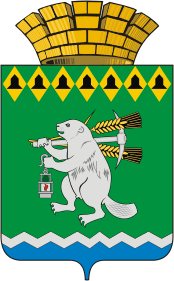 Администрация Артемовского городского округа ПОСТАНОВЛЕНИЕот 19.01.2022                                                                                                   № 43-ПАОб утверждении Программы  профилактики рисков причинения вреда (ущерба) охраняемым законом ценностям при осуществлении муниципального земельного контроля на территории Артемовского городского округана 2022 годВ соответствии статьей 44 Федерального закона от 31 июля 2020 года                   № 248-ФЗ «О государственном контроле (надзоре) и муниципальном контроле в Российской Федерации», Постановлением Правительства Российской Федерации от 25.06.2021 № 990 «Об утверждении Правил разработки и утверждения контрольными (надзорными) органами программы профилактики рисков причинения вреда (ущерба) охраняемым законом ценностям», Положением о муниципальном земельном контроле на территории Артемовского городского округа, утвержденным решением Думы Артемовского городского округа от 16.09.2021 № 879, руководствуясь статьями 30, 31 Устава Артемовского городского округа,ПОСТАНОВЛЯЮ: 1. Утвердить Программу профилактики рисков причинения вреда (ущерба) охраняемым законом ценностям при осуществлении муниципального земельного контроля на территории Артемовского городского округа на 2022 год (Приложение).2. Настоящее постановление опубликовать в газете «Артемовский рабочий», разместить на Официальном портале правовой информации Артемовского городского округа (www.артемовский-право.рф) и на официальном сайте Артемовского городского округа в информационно-телекоммуникационной сети «Интернет» (http://artemovsky66.ru).3. Контроль за исполнением постановления возложить на первого заместителя главы Администрации Артемовского городского округа Черемных Н.А.Глава Артемовского городского округа                                                   К.М. ТрофимовПриложение                                                                                    УТВЕРЖДЕНАпостановлениемАдминистрации Артемовского городского округаот 19.01.2022 № 43-ПАПрограмма профилактики рисков причинения вреда (ущерба) охраняемым законом ценностям при осуществлении муниципального земельного контроля на территории Артемовского городского округа на 2022 год Настоящая программа профилактики рисков причинения вреда (ущерба) охраняемым законом ценностям при осуществлении муниципального земельного контроля (далее - Программа), разработана в соответствии со статьей 44 Федерального закона от 31 июля 2020 года № 248-ФЗ «О государственном контроле (надзоре) и муниципальном контроле в Российской Федерации», Постановлением Правительства Российской Федерации от 25.06.2021 № 990 «Об утверждении Правил разработки и утверждения контрольными (надзорными) органами программы профилактики рисков причинения вреда (ущерба) охраняемым законом ценностям» и предусматривает комплекс мероприятий по профилактике рисков причинения вреда (ущерба) охраняемым законом ценностям при осуществлении муниципального земельного контроля на территории Артемовского городского округа (далее – муниципальный контроль). Муниципальный контроль на территории Артемовского городского округа осуществляет Администрация Артемовского городского округа в лице  Управления муниципальным имуществом Администрации Артемовского городского округа (далее – орган муниципального контроля).От имени органа муниципального контроля вправе осуществлять муниципальный контроль  следующие должностные лица:1) начальник органа муниципального контроля;2) должностное лицо органа муниципального контроля, в должностные обязанности которого в соответствии с должностной инструкцией входит осуществление полномочий по проведению муниципального земельного контроля, в том числе проведение профилактических мероприятий и контрольных мероприятий (далее  – должностное лицо).Раздел 1. Анализ текущего состояния осуществления вида контроля, описание текущего развития профилактической деятельности органа муниципального контроля, характеристика проблем, на решение которых направлена программа профилактики 	Муниципальный контроль осуществляется в соответствии со статьей 72 Земельного кодекса Российской Федерации, Федеральным законом от 31 июля 2020 года № 248-ФЗ «О государственном контроле (надзоре) и муниципальном контроле в Российской Федерации», другими федеральными законами, актами Президента Российской Федерации, постановлениями Правительства Российской Федерации, нормативными правовыми актами Свердловской области, Положением о муниципальном земельном контроле на территории Артемовского городского округа, утвержденным решением Думы Артемовского городского округа от 16.09.2021 № 879. Предметом муниципального контроля является:соблюдение юридическими лицами, инвидуальными предпринимателями, гражданами (далее - контрольные лица) обязательных требований в отношении объектов земельных отношений, за нарушение которых законодательством Российской Федерации предусмотрена административная ответственность;исполнение решений, принимаемых по результатам контрольных мероприятий. Решение о проведении контрольных мероприятий, в том числе документарной проверки принимается начальником органа муниципального контроля. При осуществлении муниципального контроля должностное лицо обладает правами и обязанностями, установленными статьей 29 Федерального закона от 31 июля 2020 года № 248-ФЗ «О государственном контроле (надзоре) и муниципальном контроле в Российской Федерации».Объектами муниципального контроля являются: земли, земельные участки, части земельных участков, расположенные в границах Артемовского городского округа.Орган муниципального контроля обеспечивает учет объектов контроля в рамках осуществления муниципального контроля.При сборе, обработке, анализе и учете сведений об объектах контроля для целей их учета должностные лица используют информацию, представляемую в соответствии с нормативными правовыми актами, информацию, получаемую в рамках межведомственного взаимодействия, а также общедоступную информацию.При осуществлении учета объектов контроля на контролируемых лиц не может возлагаться обязанность по представлению сведений, документов, если иное не предусмотрено федеральными законами, а также если соответствующие сведения, документы содержатся в государственных информационных ресурсах.Основной функцией при осуществлении муниципального контроля является проверка соблюдения требований в соответствии с Земельным кодексом Российской Федерации, Федеральным законом от 26 декабря 2008 года               № 294-ФЗ «О защите прав юридических лиц и индивидуальных предпринимателей при осуществлении государственного контроля (надзора) и муниципального контроля», Федеральным законом от 02 мая 2006 года № 59-ФЗ «О порядке рассмотрения обращений граждан Российской Федерации», Федеральным законом от 06 октября 2003 года № 131-ФЗ «Об общих принципах организации местного самоуправления в Российской Федерации», Постановлением Правительства Российской Федерации от 26.12.2014 № 1515 «Об утверждении правил взаимодействия федеральных органов исполнительной власти, осуществляющих государственный земельный надзор, с органами, осуществляющими муниципальный земельный контроль». При осуществлении муниципального контроля орган муниципального контроля осуществляет контроль за соблюдением:1) обязательных требований о недопущении самовольного занятия земельных участков, в том числе использования земельных участков лицом, не имеющим предусмотренных законодательством прав на них;2) обязательных требований об использовании земельных участков по целевому назначению в соответствии с их принадлежностью к той или иной категории земель и (или) разрешенным использованием;3) обязательных требований, связанных с обязательным использованием земельных участков, предназначенных для жилищного или иного строительства, садоводства, огородничества и личного подсобного хозяйства, в указанных целях в течение установленного срока;4) обязательных требований, связанных с обязанностью по приведению земельных участков в состояние, пригодное для использования по целевому назначению;5) исполнения предписаний об устранении нарушений обязательных требований, выданных должностными лицами, уполномоченными осуществлять муниципальный контроль, в пределах их компетенции.Сведения о результатах контрольно-надзорных мероприятий за                 2018 -  2021 годы представлены в таблице 1.Таблица 1По результатам осуществления муниципального контроля, наиболее значимыми проблемами являлись: 1) несоответствие площади используемого контролируемым лицом земельного участка, определенной в результате проведения контрольного мероприятия без взаимодействия с контролируемым лицом, площади земельного участка, сведения о которой содержатся в Едином государственном реестре недвижимости;  2) несоответствие использования (неиспользование) контролируемым лицом земельного участка, выявленное в результате проведения контрольного мероприятия без взаимодействия с контролируемым лицом, виду (видам) разрешенного использования земельного участка, сведения о которых содержатся в Едином государственном реестре недвижимости и (или) предусмотренным градостроительным регламентом соответствующей территориальной зоны; 3) отсутствие объектов капитального строительства, ведения строительных работ, связанных с возведением объектов капитального строительства на земельном участке, предназначенном для жилищного или иного строительства, выявленное по результатам проведения контрольных мероприятий без взаимодействия с контролируемым лицом, в случае если обязанность по использованию такого земельного участка в течение установленного срока предусмотрена федеральным законом;4) длительное неосвоение земельного участка при условии, что с момента предоставления земельного участка прошло более трех лет, либо истек срок освоения земельного участка, указанный в договоре аренды земельного участка, а на земельном участке не наблюдаются характерные изменения (отсутствие объекта капитального строительства, ведения строительных работ, иных действий по использованию земельного участка в соответствии с его разрешенным использованием и условиями предоставления);5) ограничение контролируемым лицом доступа неограниченному кругу лиц на земельные участки общего пользования посредством установки ограждающих конструкций при отсутствии земельных отношений и (или) разрешительных документов на установку ограждающих устройств;6) захламление земельного участка, выразившееся в размещении отходов вне установленных мест сбора твердых коммунальных отходов с площадью захламления более 10 кв. метров в границах земельного участка (сплошного слоя отходов), независимо от состава и вида отходов;7) невыполнение обязательных требований к оформлению документов, являющихся основанием для использования земельных участков.В 2022 году проведение проверок в рамках осуществления муниципального контроля не запланировано.Раздел 2. Цели и задачи реализации программы профилактикиЦелями профилактической работы являются:1) предупреждение нарушений обязательных требований в сфере земельного законодательства;2) формирование моделей социально ответственного, добросовестного, правового поведения контролируемых лиц;3) устранение существующих и потенциальных условий, причин и факторов, способных привести к нарушению обязательных требований и угрозе причинения, либо причинения вреда;4) создание условий для доведения обязательных требований до контролируемых лиц, повышение информированности о способах их соблюдения;5) стимулирование добросовестного соблюдения обязательных требований контролируемыми лицами;6) повышение прозрачности системы контрольно-надзорной деятельности;7) снижение уровня ущерба, причиняемого охраняемым законом ценностям.Проведение профилактических мероприятий программы профилактики направлено на решение следующих задач:1) укрепление системы профилактики нарушений обязательных требований путем активизации профилактической деятельности;2) выявление причин, факторов и условий, способствующих нарушениям обязательных требований;3) повышение правосознания и правовой культуры подконтрольных субъектов при соблюдении обязательных требований, в том числе путем обеспечения доступности информации обязательных требованиях и необходимых мерах по их исполнению;4) формирование одинакового понимания установленных обязательных требований у должностных лиц и подконтрольных лиц;5) создание условий для изменения ценностного отношения контролируемых лиц к добросовестному поведению в сфере обеспечения безопасности, формирования позитивной ответственности за свои действия (бездействия), поддержание мотивации в данной сфере;6) повышение прозрачности системы муниципального контроля;7) снижение издержек контрольной деятельности и административной нагрузки на контролируемых лиц, в том числе за счет снижения проведения выездных проверок;8) повышение квалификации должностных лиц органа муниципального контроля.Раздел 3. Перечень профилактических мероприятий, сроки(периодичность) их проведенияВ соответствии с Положением о муниципальном земельном контроле на территории Артемовского городского округа, утвержденным решением Думы Артемовского городского округа от 16.09.2021 № 879, проводятся следующие профилактические мероприятия: 1) информирование;2) обобщение правоприменительной практики; 3) объявление предостережения о недопустимости нарушения обязательных требований (далее – предостережение);4) консультирование.Информирование осуществляется путем размещения сведений по вопросам соблюдения обязательных требований, предусмотренных частью 3 статьи 46 Федерального закона от 31 июля 2020 года № 248-ФЗ, на официальном сайте Артемовского городского округа в информационно - телекоммуникационной сети «Интернет» (далее – сеть «Интернет») http://artemovsky66.ru, в средствах массовой информации и в иных формах.Орган муниципального контроля осуществляет обобщение правоприменительной практики и проведения муниципального контроля один раз в год. По итогам обобщения правоприменительной практики обеспечивается подготовка доклада о результатах правоприменительной практики и проведения муниципального контроля. Предостережение должно содержать указание на соответствующие требования, предусматривающий их нормативный правовой акт, информацию о том, какие конкретно действия (бездействие) контролируемого лица могут привести или приводят к нарушению обязательных требований, а также предложение принять меры по обеспечению соблюдения обязательных требований. Предостережение не может содержать требование представления контролируемым лицом сведений и документов.Консультирование контролируемых лиц и их представителей по вопросам, связанным с организацией и осуществлением муниципального контроля, проводится в устной и письменной форме.Консультирование в устной форме проводится должностным лицом по телефону, посредством видео-конференц-связи, на личном приеме, в ходе проведения профилактического мероприятия.Перечень профилактических мероприятий с указанием сроков (периодичности) их проведения, ответственных за их осуществление указаны в приложении к Программе.Раздел 4. Показатели результативности и эффективности ПрограммыОценка результативности и эффективности Программы осуществляется на основе системы показателей результативности и эффективности муниципального земельного контроля. Индикативные показатели в сфере муниципального контроля в Артемовском городском округе:1)  количество обращений граждан и организаций о нарушении обязательных требований, поступивших в  орган муниципального контроля      -2;2) количество проведенных органом муниципального контроля внеплановых контрольных мероприятий - 2;3) количество принятых Артемовской городской прокуратурой решений о согласовании проведения органом муниципального контроля внепланового контрольного мероприятия -1;4) количество выявленных органом муниципального контроля нарушений обязательных требований - 1;5) количество устраненных нарушений обязательных требований - 1;6) количество поступивших возражений в отношении акта контрольного мероприятия - 0;7) количество выданных органом муниципального контроля предписаний об устранении нарушений обязательных требований - 2Ключевые показатели муниципального контроля и их целевые значения представлены в таблице 2. Таблица 2Приложение к Программе Перечень профилактических мероприятий, сроки (периодичность) их проведения№п/пОсновные показатели2018 год2019 год2020 год2021 год1234561Количество проведенныхплановых проверок33 2 12Количество проведенныхвнеплановых проверок2316693Количество плановых(рейдовый) осмотров29    2513344Количество  предостережений  о недопустимости нарушения обязательных требований земельного законодательства009395Количество выданных предписаний об устранении нарушений191725  1     234566Количество возбужденных дел об административных правонарушениях411217Размер наложенных административных штрафов (руб.)5000400001000010000№п/пНаименование ключевого показателяЦелевое значение(%)1Доля устраненных нарушений обязательных требований от числа выявленных нарушений обязательных требований50%2Доля обоснованных жалоб на действия (бездействие) контрольного органа и (или) его должностных лиц при проведении контрольных мероприятий от общего количества поступивших жалоб0%3Доля решений, принятых по результатам контрольных мероприятий, отмененных контрольным органом и (или) судом, от общего количества решений0%№Вид мероприятияФорма мероприятияОрган  муниципального контроля и (или) должностные лица органа муниципального контроля, ответственные за реализацию мероприятияСроки (периодичность) их проведения1.ИнформированиеПроведение публичных мероприятий (собраний, совещаний, семинаров) с контролируемыми лицами в целях их информированиядолжностное лицо органа муниципального контроляПо мере необходимости в течение года1.ИнформированиеРазмещение на официальном портале правовой информации Артемовского городского округа (www.артемовский-право.рф) в информационно-телекоммуникационной сети «Интернет» http://artemovsky66.ru руководств по соблюдению обязательных требований в сфере муниципального земельного контроля при направлении их в адрес Администрации Артемовского городского округадолжностное лицо органа муниципального контроляПо мере поступления1.ИнформированиеРазмещение и поддержание в актуальном состоянии на официальном портале правовой информации Артемовского городского округа (www.артемовский-право.рф) в информационно-телекоммуникационной сети «Интернет» http://artemovsky66.ru информации, перечень нормативных правовых актов с указанием структурных единиц этих актов, содержащих обязательные требования, оценка соблюдения которых является предметом контролядолжностное лицо органа муниципального контроляПо мере необходимости в течение года2.Обобщение правоприменительной практикиОбобщение и анализ правоприменительной практики контрольно-надзорной деятельности в сфере муниципального земельного контроля с классификацией причин возникновения типовых нарушений обязательных требований и размещение утвержденного доклада о правоприменительной практике на официальном портале правовой информации Артемовского городского округа (www.артемовский-право.рф) в информационно-телекоммуникационной сети «Интернет» http://artemovsky66.ru в срок, не превышающий 5 рабочих дней со дня утверждения доклададолжностное лицо органа муниципального контроляЕжегодно (не позднее 25 февраля года, следующего за годом обобщения правоприменительной практики)3.Объявление предостереженияОбъявление предостережений контролируемым лицам для целей принятия мер по обеспечению соблюдения обязательных требованийдолжностное лицо органа муниципального контроляВ течение года (при наличии оснований)4.КонсультированиеПроведение должностными лицами Управления муниципальным имуществом Администрации Артемовского городского округа консультаций по вопросам связанным с организацией и осуществлением муниципального контроля.Консультирование осуществляется посредствам личного обращения, телефонной связи, электронной почты, видео-конференц-связи, при получении письменного запроса - в письменной форме в порядке, установленном Федеральным законом «О порядке рассмотрения обращения граждан Российской Федерации», а также в ходе проведения профилактического мероприятия, контрольного (надзорного) мероприятиядолжностное лицо органа муниципального контроляВ течение года (при наличии оснований)